администрация ПОСТАНОВЛЯЕТ: 1. Внести изменение в постановление администрации муниципального района «Печора» от 3 апреля 2012 г.  № 545 «Об утверждении порядка определения объема и условий предоставления субсидий на иные цели муниципальным бюджетным и автономным учреждениям»:1.1. В пункте 2 приложения к постановлению абзац 14 изложить в следующей редакции:« - организация работы оздоровительных лагерей с дневным пребыванием детей в муниципальных учреждениях муниципального района «Печора»; »2. Настоящее постановление вступает в силу со дня подписания,  распространяется на правоотношения, возникшие с 1 мая 2015 года, и подлежит размещению на официальном сайте муниципального района «Печора». И.о. главы администрации                                                             О.М. БарабкинАДМИНИСТРАЦИЯ МУНИЦИПАЛЬНОГО РАЙОНА «ПЕЧОРА»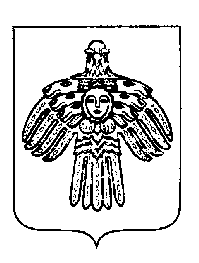 «ПЕЧОРА»  МУНИЦИПАЛЬНÖЙ  РАЙОНСААДМИНИСТРАЦИЯ ПОСТАНОВЛЕНИЕ ШУÖМПОСТАНОВЛЕНИЕ ШУÖМПОСТАНОВЛЕНИЕ ШУÖМ«  02 »    июня     2015 г.г. Печора,  Республика Коми                                 № 633 О внесении изменения в постановление администрации муниципального района  «Печора» от 3 апреля 2012 г.  № 545